VZOR – vodné+stočnéSmlouvao dodávce pitné vody a odvádění odpadních vod číslo: __________           (číslo popisné)uzavřená podle ustanovení § 8 odst. 6 zákona č. 274/2001 Sb., o vodovodech a kanalizacích pro veřejnou potřebu a vyhlášky Ministerstvazemědělství č. 428/2001 Sb., kterou se provádí zákon č. 274/2001 Sb., vše ve znění pozdějších předpisůI. Smluvní strany:Dodavatel (provozovatel) :Firma:			Technické Služby Nová Ves s.r.o.Adresa:			Nová Ves 12, 25063, Praha-východZastoupená:		Václavem Mansfeldem a Petrem JahodouIČ:			29135265				          DIČ:			CZ29135265Spisová značka:		C 202708 vedená u Městského soudu v PrazeBankovní spojení:	Komerční banka Neratovice, číslo účtu: 107-3824220237/0100Kontakty:                         Tel: 733645234 / 778009770                                          e-mail: tsnovaves@seznam.cz - http://www.obec-novaves.cz/technicke-sluzbyaMajitel nemovitosti:Jméno, příjmení, titul:	Datum nar.:			Obec:						Část obce:			PSČ:Ulice:							čp.:			č. o.:	Telefon:		                                             e-mail :                                     			                      Odběratel, adresa odběrného místa:                     Jméno, příjmení, titul:Datum nar.:Obec:				Část obce:			PSČ:Ulice:							čp.:			č. o.:	Číslo par.:Telefon:                                                                    e-mail :               Popis nemovitosti:Korespondenční adresa:Jméno, příjmení, titul:	Obec:						Část obce:			 PSČ :Ulice:							čp.:			č. o.:	Telefon:	                                                         e-mail :						Dodavatel jako provozovatel vodovodu a kanalizace byl k uzavření smlouvy smluvně pověřen vlastníkem vodovodu a kanalizace. Dodavatel je ve vztahu k odběrateli odpovědným za všechny závazky, které lze v souladu se smlouvou o provozování vodohospodářského majetku uzavřenou s vlastníkem vodovodu a kanalizace a dle zákona o vodovodech a kanalizacích přenést z vlastníka vodovodu/kanalizace na provozovatele.II. Předmět smlouvyPředmětem Smlouvy o dodávce vody a odvádění odpadních vod (dále jen smlouva) je úprava vztahů mezi dodavatelem a odběratelem při dodávkách vody z veřejného vodovodu a při odvádění odpadních vod veřejnou kanalizací.III. Účinnost smlouvyÚčinnost smlouvy nastává dnem podpisu této smlouvy. Pro účely fakturace vodného a/nebo stočného za dodávku vody a/nebo odvádění odpadních vod poskytnutých odběrateli přede dnem účinnosti této smlouvy na tomto odběrném místě smluvní strany činí nesporným, že předmět smlouvy byl plněn již přede dnem účinnosti této smlouvy a to s následujícími údaji: Plnění poskytnuto ode dne:                                         Číslo měřidla:  viz obrázek                         Stav měřidla: viz obrázek m3                                             Smluvní strany dále prohlašují, že toto plnění nebylo v rozporu s oprávněnými zájmy žádné ze smluvních stran a považují je za plnění podle této smlouvy.IV. Dodávka vodyDodavatel se zavazuje zajistit pro odběratele dodávku vody z vodovodu v jakosti vody odpovídající ustanovením vyhlášky Ministerstva zdravotnictví č. 252/2004 Sb., kterou se stanoví hygienické požadavky na pitnou vodu a četnost a rozsah kontroly pitné vody. Počet trvale připojených osob pro dodávku pitné vody je podle sdělení odběratele ……..osob. (počet osob)Číslo odběrného místa:………číslo popisnéMnožství dodané vody bude zjišťováno:      1) vodoměrem                           (označit X) vodné +stočné                                                              2) výpočtem                                  ve výši                                  m3/rok 3) Odběratel prohlašuje, že nemovitost je zásobena vlastní studnou:                (označit X)  4) Nemovitost není napojena na veřejný     vodovod provozovaný dodavatelem:  pouze u stočného                                    (označit X)          Parametry pro dodávku pitné vody:Ukazatele jakosti v dané lokalitě ke dni uzavření této smlouvy jsou pro vybrané hodnoty stanoveny takto: vápník v rozmezí 10 až 30 mg/l, hořčík v rozmezí 5 až 15 mg/l, dusičnany v rozmezí 30 až 50 mg/l. Po dobu trvání této smlouvy uvedené hodnoty mohou kolísat. Aktuální hodnoty jsou zjistitelné u dodavatele.Tlakové poměry v místě přípojky – minimální tlak 0,15 Mpa, maximální tlak 0,6 Mpa (v odůvodněných případech 0,7 MPa)Jmenovitý průměr vodoměru :15, 20, 25   DN/mm                                                                                        Jmenovitý průtok vodoměru : 1,5, 2,5, 3,5  m3/hod  viz obrázek Qn                                 Profil přípojky: nepovinnéUmístění měřidla: (šachta, garáž, sklep, chodba, atd.)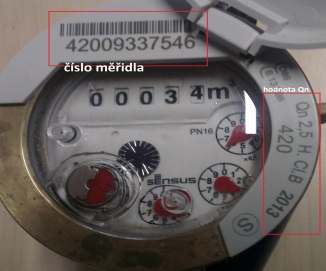 Odečty měřidel provádí dodavatel dle vlastního harmonogramu. Pokud není odběrné místo nebo vodoměr v době odečtu přístupné, je provozovatel oprávněn stanovit termín náhradního odečtu vodoměru nebo zanechat na odběrném místě zvláštní tiskopis. V tomto případě je odběratel povinen oznámit provozovateli přesný stav vodoměru do 5 dnů ode dne zanechání takového tiskopisu na odběrném místě.V. Odvádění odpadních vodDodavatel se zavazuje zajistit pro odběratele odvádění odpadních vod kanalizací a odběratel se zavazuje vypouštět odpadní vody do kanalizace. Kvalita vypouštěných odpadních vod odběratelem musí odpovídat obecně závazným právním předpisům včetně platnému kanalizačnímu řádu pro veřejnou kanalizaci, do které jsou odpadní vody vypouštěny. Limit množství odváděné odpadní vody není stanoven, pokud není v této smlouvě uvedeno jinak. Počet trvale připojených osob pro odvádění odpadních vod je podle sdělení odběratele ……..osob. (počet osob)Číslo odběrného místa:……… číslo popisnéMnožství odváděné odpadní vody bude stanoveno:1) Ve výši dodávky vody dodané z vodovodu a měřené vodoměrem:  vodné+ stočné                           (označit X)	                2) Ve výši dodávky získané z jiných zdrojů měřené zařízením odběratele:                               3) Výpočtem ve výši: odběratelé napojeni na studnu - dle ročních směrných čísel 36 m³                                        (označit X)                                 4) Součtem množství vody dodané z vodovodu měřené vodoměrem     a vody měřené odběratelem a vody stanovené výpočtem:5) Nemovitost není připojena na veřejnou kanalizaci provozovanou dodavatelem:pouze u vodného	(označit X)Množství srážkových vod odváděných do kanalizace: tabulku nevyplňovat !!!Odběratel prohlašuje, že v daném odběrném místě není žádný jiný zdroj vody, z nějž by byla vypouštěna voda do kanalizace.VI. Cena a platební podmínkySmluvní strany se dohodly, že cena za dodávku pitné vody a odvádění odpadních vod, tj. cena pro vodné a pro stočné a cena za další služby se sjednává podle ceníku dodavatele. Cenu pro vodné a pro stočné stanoví dodavatel a po schválení vlastníkem vodovodu a kanalizace a podle podmínek zákona č. 526/1990, Sb. o cenách a zákona č. 274/2001 Sb., o vodovodech a kanalizacích a prováděcích předpisů těchto zákonů v platném znění, případně podle předpisů je v budoucnu nahrazujících. Ceník vodného a stočného je k dispozici u dodavatele a vlastníka vodovodu a kanalizace. Způsob vyhlášení cen, způsob vyúčtování a platební podmínky jsou uvedeny v podmínkách ke smlouvě o dodávce vody a o odvádění odpadních vod. Smluvní strany se mohou sjednat zálohové platby ve výši a termínech dle platebního kalendáře nebo plánu záloh, který bude odběrateli zaslán. Zálohy mohou být sjednány podle skutečně dodaného nebo odvedeného množství v předchozím zúčtovacím období nebo mohou být sjednány do výše maximálně 100% dodávek podle směrných čísel roční spotřeby vody stanovených v prováděcím předpisu. Dodavatel je oprávněn při změně cen pro vodné a pro stočné nebo změně dodaného nebo odvedeného množství pitné vody upravit výši záloh tak, aby odpovídala alikvotnímu podílu z předpokládané fakturace za příslušné období. Zálohové platby za vodné a stočné, pokud budou sjednány, budou hrazeny takto:Cena pro vodné pro stočné může mít jednosložkovou nebo dvousložkovou formu. O úhradě ceny pro vodné a pro stočné ve dvousložkové formě včetně druhu stanovené pevné složky může jako vlastník vodovodu a, nebo kanalizace rozhodnout pouze obec nebo právnická osoba, ve které výkon hlasovacích práv drží obec nejméně ve dvoutřetinové většině. Obec v tomto případě rozhoduje obecně závaznou vyhláškou vydanou v samostatné působnosti, u právnické osoby má tuto kompetenci její nejvyšší orgán.Odběratel bere na vědomí, že pokud tak stanoví platný právní předpis, má v případě nefunkčnosti vodovodního nebo kanalizačního systému a, při uplatnění dvousložkové formy ceny nárok na poskytnutí slevy z pevné složky ceny za každý započatý den, kromě prvních 24 hodin, a to na základě písemné žádosti uplatněné u dodavatele.Odběratel bere na vědomí, že pokud z důvodů spočívajících na jeho straně neodebere v příslušném zúčtovacím období dodanou vodu nebo nevypustí odpadní vodu, a je-li stanovena dvousložková forma ceny, je povinen zaplatit dodavateli pevnou složky ceny pro vodné a pro stočné.Vyúčtování za vodné a stočné bude hrazeno složenkou, nebo převodním příkazem na účet dodavatele.Přeplatek ve výši nad 100,- Kč bude odběrateli zaslán složenkou na adresu jeho trvalého bydliště, popřípadě převeden na jeho účet, dle zvoleného způsobu plateb. Přeplatek do výše 100,- Kč bude použit jako záloha na příští fakturační období.V případě, kdy odběratel řádně neplní své závazky vůči dodavateli, přechází tato povinnost na majitele nemovitosti.V případě, že dojde k úpravě ceny pro vodné a pro stočné (změna ceníků) a nebude proveden fyzický odečet stavu měřidla, provede se fakturace na základě průměrné denní spotřeby propočtené počtem dní za původní cenu, resp. počtem dní od doby platnosti nové ceny do doby provedeného fyzického odečtu.VII. Doba platnosti smlouvySmlouva se uzavírá na dobu neurčitou. Platnost této smlouvy skončí písemnou dohodou, nebo za podmínek uvedených v článku VIII, bodu 3 smlouvy.VII. Ostatní a závěrečná ustanoveníVztahy mezi dodavatelem a odběratelem, které nejsou výslovně touto smlouvou upraveny se řídí obecně právními předpisy. Smluvní vztah se rovněž řídí zákonem č. 274/2001 Sb. o vodovodech a kanalizacích a jeho provádějící vyhláškou č. 428/2001 Sb., vše v platném znění a „Podmínkami ke smlouvě o dodávce vody a o odvádění odpadních vod“, které jsou nedílnou součástí této smlouvy. Odběratel svým podpisem stvrzuje, že se s těmito podmínkami seznámil a vyslovuje s nimi souhlas.Smluvní strany jsou povinny písemnou formou bezodkladně se informovat o změnách všech skutečností uvedených v této smlouvě. Vznikne-li nenahlášením takové změny 	dodavateli újma je odběratel povinen ji v plné výši uhradit.Smluvní strany mohou smlouvu vypovědět. Pro výpověď smlouvy platí výpovědní lhůta 1 měsíc a začíná běžet prvním kalendářním dnem následujícího měsíce. Před ukončením platnosti této smlouvy je odběratel povinen dodavateli umožnit provést konečný odečet měřicího zařízení, jeho demontáž v případě odpojení vodovodní a kanalizační přípojky a další činnosti nezbytné k ukončení odběru vody a odvádění odpadních vod.Tato smlouva nahrazuje a ruší předchozí ujednání obou smluvních stran vztahující se k témuž odběrnému místu a to dnem nabytí své účinnosti.Smlouva je vyhotovena ve dvou (třech) stejnopisech, přičemž každá strana obdrží po jednom.Dodavatel a odběratel prohlašují, že si smlouvu přečetli, že smlouva byla uzavřena podle jejich pravé a svobodné vůle a na důkaz toho ji podepisují.V případě, kdy odběratel není současně majitelem nemovitosti, je k uzavření této smlouvy nutný podpis majitele nemovitosti. Příloha, která je nedílnou součástí smlouvy:- podmínky dodávky vody z vodovodu a/nebo odvádění odpadních vod kanalizací    za dodavatele:                                                                               za odběratele:    V Nové Vsi dne:…………...	                         			V …………………………………… dne:………….     podpis ………………………………………	                        	           podpis ……………………………………………….    jméno a příjmení: Václav Mansfeld                              	 	jméno a příjmení ………………………………..											      ČITELNĚ HŮLKOVÝM PÍSMEM     za majitele:    V ………………………….. dne:…………...	                        	    podpis -------------------------------------------	                        	    jméno a příjmení  ----------------------------    		         ČITELNĚ HŮLKOVÝM PÍSMEMDruh plochy:Druh plochy:Plocha (m2)Odtokový součinitelRedukovaná plocha (m2) (plocha krát odtokový součinitel)Redukovaná plocha (m2) (plocha krát odtokový součinitel)Druh plochy:Druh plochy:Plocha (m2)Odtokový součinitelRedukovaná plocha (m2) (plocha krát odtokový součinitel)Redukovaná plocha (m2) (plocha krát odtokový součinitel)Azastavěné plochy0,90Azastavěné plochy0,90Atěžce propustné zpevněné plochy0,90Atěžce propustné zpevněné plochy0,90Blehce propustné zpevněné plochy0,40Blehce propustné zpevněné plochy0,40Cplochy kryté vegetací0,05Cplochy kryté vegetací0,05Součet redukovaných plochSoučet redukovaných plochSoučet redukovaných plochSoučet redukovaných plochSoučet redukovaných plochSoučet redukovaných plochSoučet redukovaných plochSoučet redukovaných plochDlouhodobý srážkový úhrn (v m/rok)Dlouhodobý srážkový úhrn (v m/rok)Dlouhodobý srážkový úhrn (v m/rok)Dlouhodobý srážkový úhrn (v m/rok)Dlouhodobý srážkový úhrn (v m/rok)Dlouhodobý srážkový úhrn (v m/rok)Dlouhodobý srážkový úhrn (v m/rok)Dlouhodobý srážkový úhrn (v m/rok)Roční množství odváděných srážkových ploch Q v m3 = součet redukovaných ploch v m2 krát dlouhodobý srážkový úhrn v m/rok.Roční množství odváděných srážkových ploch Q v m3 = součet redukovaných ploch v m2 krát dlouhodobý srážkový úhrn v m/rok.Roční množství odváděných srážkových ploch Q v m3 = součet redukovaných ploch v m2 krát dlouhodobý srážkový úhrn v m/rok.Roční množství odváděných srážkových ploch Q v m3 = součet redukovaných ploch v m2 krát dlouhodobý srážkový úhrn v m/rok.Roční množství odváděných srážkových ploch Q v m3 = součet redukovaných ploch v m2 krát dlouhodobý srážkový úhrn v m/rok.Roční množství odváděných srážkových ploch Q v m3 = součet redukovaných ploch v m2 krát dlouhodobý srážkový úhrn v m/rok.Roční množství odváděných srážkových ploch Q v m3 = součet redukovaných ploch v m2 krát dlouhodobý srážkový úhrn v m/rok.Roční množství odváděných srážkových ploch Q v m3 = součet redukovaných ploch v m2 krát dlouhodobý srážkový úhrn v m/rok.z toho:z toho:Podíl vypočteného množství, který nabývá účinnosti podpisem této smlouvy:Podíl vypočteného množství, který nabývá účinnosti podpisem této smlouvy:Podíl vypočteného množství, který nabývá účinnosti podpisem této smlouvy:Podíl vypočteného množství, který nabývá účinnosti podpisem této smlouvy:Podíl vypočteného množství, který nabývá účinnosti podpisem této smlouvy:Podíl vypočteného množství, který nabývá účinnosti podpisem této smlouvy:Podíl vypočteného množství, který nabývá účinnosti podpisem této smlouvy:Podíl vypočteného množství, který nabývá účinnosti podpisem této smlouvy:Podíl vypočteného množství, který nabývá účinnosti podpisem této smlouvy:Podíl vypočteného množství, který nabývá účinnosti podpisem této smlouvy:Podíl vypočteného množství, který nabývá účinnosti podpisem této smlouvy:Podíl vypočteného množství, který nabývá účinnosti podpisem této smlouvy:Podíl vypočteného množství, který nabude účinnosti dnem, kdy odběrateli bude zákonem stanovena povinnost platit za odvádění všech srážkových vodPodíl vypočteného množství, který nabude účinnosti dnem, kdy odběrateli bude zákonem stanovena povinnost platit za odvádění všech srážkových vodPodíl vypočteného množství, který nabude účinnosti dnem, kdy odběrateli bude zákonem stanovena povinnost platit za odvádění všech srážkových vodPodíl vypočteného množství, který nabude účinnosti dnem, kdy odběrateli bude zákonem stanovena povinnost platit za odvádění všech srážkových vodPodíl vypočteného množství, který nabude účinnosti dnem, kdy odběrateli bude zákonem stanovena povinnost platit za odvádění všech srážkových vodPodíl vypočteného množství, který nabude účinnosti dnem, kdy odběrateli bude zákonem stanovena povinnost platit za odvádění všech srážkových vodPodíl vypočteného množství, který nabude účinnosti dnem, kdy odběrateli bude zákonem stanovena povinnost platit za odvádění všech srážkových vodPodíl vypočteného množství, který nabude účinnosti dnem, kdy odběrateli bude zákonem stanovena povinnost platit za odvádění všech srážkových vod